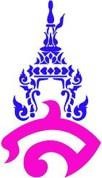 แผนการจัดการเรียนรู้กลุ่มสาระการเรียนรู้ภาษาไทย	โรงเรียนสาธิตมหาวิทยาลัยราชภัฏสวนสุนันทารายวิชา ภาษาไทยพื้นฐาน (ท๒๑๑๐๒)	ภาคเรียนที่ ๒ ปีการศึกษา ๒๕๖๕หน่วยการเรียนรู้ที่ ๑ เรื่อง กาพย์เรื่องพระไชยสุริยา	ชั้นมัธยมศึกษาปีที่ ๑ แผนการจัดการเรียนรู้ที่ ๑๓ เรื่อง นิทานพื้นบ้าน	เวลาเรียน ๑๕๐ นาที จำนวน ๓ คาบ	อาจารย์ประจำวิชา อาจารย์ภาคภูมิ คล้ายทองมาตรฐานการเรียนรู้มาตรฐาน ท ๑.๑ ใช้กระบวนการอ่านสร้างความรู้และความคิดเพื่อนำไปใช้ตัดสินใจ แก้ปัญหาในการ ดำเนินชีวิตและมีนิสัยรักการอ่านมาตรฐาน ท ๕.๑ เข้าใจและแสดงความคิดเห็น วิจารณ์วรรณคดีและวรรณกรรมไทยอย่างเห็นคุณค่าและ นำมาประยุกต์ใช้ในชีวิตจริงตัวชี้วัดท ๑.๑ ม.๑/ ๒ จับใจความสำคัญจากเรื่องที่อ่านท ๑.๑ ม.๑/๑ สรุปเนื้อหาวรรณคดีและวรรณกรรมที่อ่านจุดประสงค์การเรียนรู้ความรู้ (K)นักเรียนสามารถเล่านิทานพื้นบ้านได้ทักษะ / กระบวนการ (P) นักเรียนสามารถเขียนสรุปใจความสำคัญจากเรื่องที่อ่านได้ คุณลักษณะอันพึงประสงค์(A)นักเรียนใฝ่เรียนรู้สาระสำคัญนิทานพื้นบ้าน คือ เรื่องเล่าที่เล่าสืบต่อกันมา ดั้งเดิมนั้นถ่ายทอดกันด้วยมุขปาฐะ (การเล่าปากต่อปากกัน มา การบอกเล่าต่อ ๆ กันมา โดยมิได้เขียนเป็นลายลักษณ์) แต่ก็มีอยู่มากที่บันทึกเป็นลายลักษณ์อักษร และนิทาน พื้นบ้านต้องเล่าด้วยถ้อยคำธรรมดาภาษาชาวบ้านทั่วไป เป็นเรื่องเล่าต่อ ๆ กันมาช้านานหลาย ชั่วอายุคน ไม่ สามารถทราบได้ว่าใครเป็นคนเล่าดั้งเดิมต้นเรื่องสาระการเรียนรู้๑. การเขียนสรุปความจากเรื่องที่อ่าน๒. นิทานพื้นบ้านในภาคต่าง ๆ๓. การเล่านิทานสมรรถนะสำคัญความสามารถในการคิดวิเคราะห์กระบวนการจัดการเรียนรู้ คาบที่ ๑ (จำนวน ๕๐ นาที) ขั้นนำ (จำนวน ๑๐นาที)๑. ครูสุ่มถามนักเรียน โดยใช้คำถามสำคัญ ดังนี้๑) นักเรียนคิดว่านิทานพื้นบ้านในแต่ละภาค มีความสำคัญอย่างไรต่อการดำรงชีวิต๒) นักเรียนคิดว่ามีนิทานพื้นบ้านเรื่องใดบ้างที่สอดแทรก วิถีชีวิต ค่านิยม ประเพณี วัฒนธรรม บ้าง จงยกตัวอย่างมาให้ชัดเจน๒. ครูเชื่อมโยงเข้าสู่บทเรียน โดยการสรุปจากคำตอบของนักเรียน ที่ได้จากการตอบคำถาม จากนั้น เชื่อมโยงเข้าสู่เนื้อหา เรื่องนิทานพื้นบ้านขั้นสอน (จำนวน ๓๐ นาที)๑. ครูอธิบายความรู้เรื่อง การเขียนสรุปความจากเรื่องที่อ่าน พร้อมยกตัวอย่างให้นักเรียนดู จากนั้นให้ เรียนแบ่งกลุ่ม ออกเป็นกลุ่มละ ๕ คน๒. ครูอธิบายความรู้เรื่องการเล่านิทานและนิทานพื้นบ้านในภาคต่าง ๆ พร้อมยกตัวอย่าง ชื่อนิทาน พื้นบ้านในแต่ละภาคให้นักเรียนฟัง เพื่อเป็นแนวทางในการศึกษาค้นคว้าจากนั้น ให้นักเรียนแต่ละกลุ่ม ช่วยกัน ค้นคว้าหานิทานพื้นบ้านมา กลุ่มละ ๑ เรื่อง โดยเป็นนิทานพื้นบ้านของภาคใดก็ได้คาบที่ ๒ (จำนวน ๕๐ นาที)ขั้นสอน (จำนวน ๓๐นาที)๑. ครูให้นักเรียนทุกคนเขียนสรุปใจความสำคัญของนิทานที่นักเรียนหามาลงในสมุดของตนเอง จากนั้นครู ให้เวลานักเรียนไปสรุปด้วยกันอีกครั้ง แล้วให้แต่ละกลุ่มส่งตัวแทนมาเล่านิทานให้เพื่อนฟัง กลุ่มละ ๒ คน๒. นักเรียนแต่ละกลุ่มส่งการเขียนสรุปนิทานพื้นบ้านให้กับครู เมื่อทุกกลุ่มออกมาเล่านิทานเสร็จแล้วขั้นสรุป (จำนวน ๑๐ นาที)๑. ครูและนักเรียนร่วมกันอภิปรายความรู้เรื่อง การเขียนสรุปใจความสำคัญจากเรื่องที่อ่าน และนิทาน พื้นบ้านในภาคต่าง ๆคาบที่ ๓ (จำนวน ๕๐ นาที)ขั้นสอน (จำนวน ๓๐นาที)๑. ครูทบทวนความรู้คาบที่แล้วเกี่ยวกับลักษณะของนิทานพื้นบ้านในภาคต่าง ๆขั้นสอน (จำนวน ๓๐นาที)๑. ครูยกตัวอย่างนิทานเพื่อสุ่มให้นักเรียนตอบว่านิทานเรื่องนั้นจัดเป็นนิทานพื้นบ้านของภาคใด และ นักเรียนมีวิธีการสังเกตสังเกตอย่างไรขั้นสรุป (จำนวน ๑๐ นาที)๑. ครูและนักเรียนร่วมกันอภิปรายความรู้เรื่อง ลักษณะและความแตกต่างของนิทานพื้นบ้านในภาคต่าง ๆสื่อการเรียนรู้๑. สมุดบันทึกการวัดและการประเมินผลการวัดประเมินผล๑. ประเมินการเล่านิทาน๒. ใฝ่เรียนรู้เครื่องมือวัดและประเมินผล๑. แบบสังเกตการเล่านิทานรายกลุ่ม๒. แบบสังเกตพฤติกรรมรายบุคคลแหล่งการเรียนรู้สำนักงานคณะกรรมการการศึกษาขั้นพื้นฐาน. ๒๕๕๑. หนังสือเรียนสาระการเรียนรู้พื้นฐานวรรณคดีวิจักษ์ชั้นมัธยมศึกษาปีที่ ๑. กรุงเทพฯ:โรงพิมพ์ สกสค. ลาดพร้าว. อินเทอร์เน็ตบันทึกผลหลังการจัดกิจกรรมการเรียนรู้ผลการจัดกิจกรรมการเรียนรู้ ด้านความรู้ (K)……………………………………………………………………………………………………………………………………………………………………………………………………………………………………………………………………………………………………………………………………………………ด้านทักษะ กระบวนการ(P)……………………………………………………………………………………………………………………………………………………………………………………………………………………………………………………………………………………………………………………………………………………ด้านคุณลักษณะอันพึงประสงค์ (A)……………………………………………………………………………………………………………………………………………………………………………………………………………………………………………………………………………………………………………………………………………………ปัญหา และอุปสรรค……………………………………………………………………………………………………………………………………………………………………………………………………………………………………………………………………………………………………………………………………………………ข้อเสนอแนะ แนวทางในการแก้ไขปัญหา……………………………………………………………………………………………………………………………………………………………………………………………………………………………………………………………………………………………………………………………………………………ลงชื่อ......................................................................(อาจารย์ภาคภูมิ คล้ายทอง) แบบสังเกตพฤติกรรมรายบุคคลคำชี้แจง: ให้ผู้สอนสังเกตพฤติกรรมของนักเรียนระหว่างเรียน  แล้วขีด ✓ ลงในช่องที่ตรงกับระดับคะแนน๔ คือ ดีมาก๓ คือ ดี๒ คือ พอใช้๑ คือ ต้องปรับปรุงลงชื่อ	ผู้ประเมิน................../................../.................แบบสังเกตการเล่านิทานรายกลุ่มคำชี้แจง: ให้ผู้สอนสังเกตพฤติกรรมของนักเรียนแต่ละกลุ่มระหว่างออกมาเล่านิทาน แล้วขีด ✓ ลงในช่องที่ตรง กับระดับคะแนน๔ คือ ดีมาก๓ คือ ดี๒ คือ พอใช้๑ คือ ต้องปรับปรุงลงชื่อ	ผู้ประเมิน................../................../.................แบบประเมินสมรรถนะของผู้เรียนชื่อ..............................................นามสกุล................................................ระดับชั้น...........	.........เลขที่.............คำชี้แจง : ผู้สอนสังเกตพฤติกรรมของนักเรียน และทำเครื่องหมาย ✓ลงในช่องที่กำหนดตามระดับคุณภาพลงชื่อ	ผู้ประเมิน(	)วัน เดือน ปี ที่ประเมิน........../............../............เกณฑ์การให้คะแนนระดับคุณภาพแปลผล ระดับคุณภาพมากกว่า หรือเท่ากับระดับดีถือว่าผ่านเกณฑ์การประเมินที่ชื่อความรู้ความเข้าใจในเนื้อหาความรู้ความเข้าใจในเนื้อหาความรู้ความเข้าใจในเนื้อหาความรู้ความเข้าใจในเนื้อหาการแสดงความคิดเห็นการแสดงความคิดเห็นการแสดงความคิดเห็นการแสดงความคิดเห็นความสนใจความสนใจความสนใจความสนใจการมีส่วนร่วมในชั้นเรียนการมีส่วนร่วมในชั้นเรียนการมีส่วนร่วมในชั้นเรียนการมีส่วนร่วมในชั้นเรียนที่ชื่อ๔๓๒๑๔๓๒๑๔๓๒๑๔๓๒๑กลุ่มที่ชื่อ-สกุลสมาชิก ในกลุ่มเนื้อหานิทานที่เขียนและเล่ามีความถูกต้องเนื้อหานิทานที่เขียนและเล่ามีความถูกต้องเนื้อหานิทานที่เขียนและเล่ามีความถูกต้องเนื้อหานิทานที่เขียนและเล่ามีความถูกต้องใช้น้ำเสียง จังหวะดีและดึงดูดความสนใจใช้น้ำเสียง จังหวะดีและดึงดูดความสนใจใช้น้ำเสียง จังหวะดีและดึงดูดความสนใจใช้น้ำเสียง จังหวะดีและดึงดูดความสนใจใช้ภาษาที่เข้าใจง่าย สื่อสารได้ชัดเจนใช้ภาษาที่เข้าใจง่าย สื่อสารได้ชัดเจนใช้ภาษาที่เข้าใจง่าย สื่อสารได้ชัดเจนใช้ภาษาที่เข้าใจง่าย สื่อสารได้ชัดเจนบุคลิกภาพดี สบตากับผู้ฟัง ยิ้มแย้มบุคลิกภาพดี สบตากับผู้ฟัง ยิ้มแย้มบุคลิกภาพดี สบตากับผู้ฟัง ยิ้มแย้มบุคลิกภาพดี สบตากับผู้ฟัง ยิ้มแย้มกลุ่มที่ชื่อ-สกุลสมาชิก ในกลุ่ม๔๓๒๑๔๓๒๑๔๓๒๑๔๓๒๑สมรรถนะด้านรายการประเมินระดับคุณภาพระดับคุณภาพระดับคุณภาพระดับคุณภาพสมรรถนะด้านรายการประเมินดีมาก(๓)ดี(๒)พอใช้(๑)ปรับปรุง(๐)ความสามารถในการคิดสามารถคิดวิเคราะห์และสังเคราะห์ได้ความสามารถในการคิดสามารถจำแนกข้อมูลได้ความสามารถในการคิดสามารถจัดหมวดหมู่ข้อมูลได้ความสามารถในการคิดสามารถอธิบายลักษณะของข้อมูลได้ความสามารถในการคิดสามารถเปรียบเทียบลักษณะของข้อมูลได้ดีมากดี พอใช้หมายถึง พฤติกรรมที่ปฏิบัตินั้นชัดเจน และสม่ำเสมอหมายถึง พฤติกรรมที่ปฏิบัตินั้นชัดเจน และบ่อยครั้ง หมายถึง พฤติกรรมที่ปฏิบัติบางครั้งหมายถึง พฤติกรรมที่ปฏิบัตินั้นชัดเจน และสม่ำเสมอหมายถึง พฤติกรรมที่ปฏิบัตินั้นชัดเจน และบ่อยครั้ง หมายถึง พฤติกรรมที่ปฏิบัติบางครั้งให้คะแนน ๓ คะแนนให้คะแนน ๒ คะแนน ให้คะแนน ๑ คะแนนปรับปรุงหมายถึงไม่เคยปฏิบัติพฤติกรรมที่ปฏิบัตินั้นเลย	ให้คะแนน ๐ คะแนนไม่เคยปฏิบัติพฤติกรรมที่ปฏิบัตินั้นเลย	ให้คะแนน ๐ คะแนนเกณฑ์การสรุปดีมากหมายถึงคะแนนรวม ๑๓-๑๕ คะแนนคะแนนรวม ๑๓-๑๕ คะแนนดีหมายถึงคะแนนรวม ๙-๑๒ คะแนนคะแนนรวม ๙-๑๒ คะแนนพอใช้หมายถึงคะแนนรวม ๑-๘ คะแนนคะแนนรวม ๑-๘ คะแนนปรับปรุงหมายถึงคะแนนรวม ๐ คะแนนคะแนนรวม ๐ คะแนน